ORDENANZA XVIII - Nº 253ANEXO II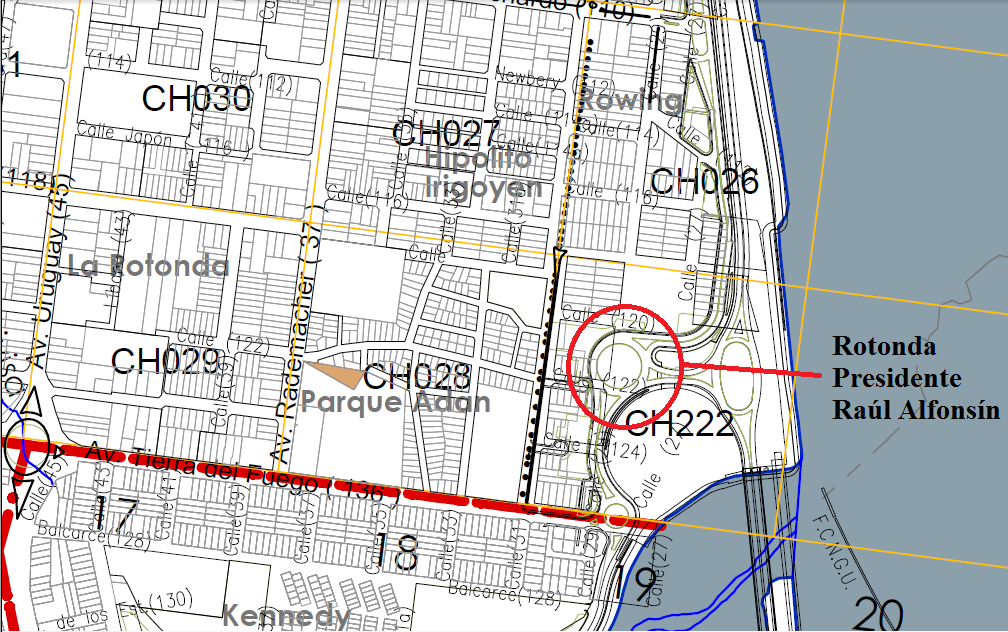 